Proposition till Stockholms FN-förenings årsmöte 2021 att föreslås som motion till Svenska FN-förbundets kongress (dagordning punkt 19). 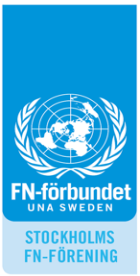 Miljöforum 50 år 2022 med klimatet i fokusPå initiativ av den svenska regeringen beslöt FN i början av 1970-talet att samla världens länder till en konferens i syfte att diskutera och fatta beslut om hur världen skulle gå tillväga för att skydda planetens naturresurser. Sverige blev värd för konferensen som öppnade den 5 juni 1972. Konferensen fattade bland annat beslut om att inrätta ett nytt FN-organ för miljö, FN:s miljöprogram UNEP, som fick sitt huvudkontor i Nairobi.   För första gången i FN-sammanhang anordnades parallellkonferenser av folkrörelser och miljögrupper. Den största av dessa var Miljöforum som organiserades av Svenska FN-förbundet och Sveriges ungdomsorganisationers landsråd. Miljöforum fick en rad efterföljare vid andra FN-konferenser och hade därför en banbrytande betydelse.Stockholmskonferensen var den första i sitt slag som behandlade förhållandet mellan människan och miljön. Under årens lopp har FN anordnat flera konferenser som behandlat olika teman med bäring på miljö och hållbar utveckling. Stockholms FN-förening föreslår Svenska FN-förbundets kongress att ordna ett miljöforum 2022 och besluta:
att Svenska FN-förbundet inbjuder FN-föreningar, distrikt och anslutna riksorganisationer till ett klimatforum som en avstamp för FN-rörelsens klimatarbeteatt hela FN-rörelsen i Sverige engageras i detta arbete i syfte att vitalisera rörelsen och ta vara på det engagemang och den kompetens som finns hos medlemmarnaatt förbundsstyrelsen får i uppdrag att tillsätta en referensgrupp med representanter för FN-föreningar, distrikt och anslutna riksorganisationer med uppdrag att bistå förbundets styrelse och kansli i förberedelserna och planeringen av ett Miljöforum 2022att förbundsstyrelsen får i uppdrag att i samråd med referensgruppen ovan eller en särskild klimatgrupp göra en plan för hur FN-förbundet och FN-rörelsen kan fokusera på klimatet som en tematiskt prioriterad fråga. 